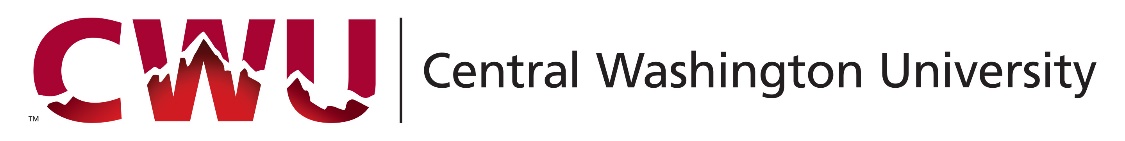 Greetings! This year, CWU will be offering one-on-one “On the Spot Admissions” appointments throughout Fall! List of things students will need to make the day a success:  Access to a laptop with a working camera and microphone  Credit Card for $60 application fee or fee waiver from High School Counselor  Unofficial High School Transcript  Completed personal statement if below a cumulative 3.0 GPA  Current class schedule   High School Counselor name and contact information During the Virtual “On the Spot Admissions” appointment students will be able to:  Complete their application  Receive an immediate evaluation of their high school transcripts  Receive an offer of admissions! (if eligible)  Celebrate with their CWU Admissions Representative! Eligibility Requirements for CWU “On the Spot Admissions”: 3.0+ GPA and have met CADRs*  Students in this category will be automatically admitted!   2.5-2.99 GPA have met CADRs*  Students will be asked to provide a personal statement that adequately addresses all 3 prompts on our application. *CADRs are “College Academic Distribution Requirements” these classes required for college admission at any Washington State University. Students below a 2.5 GPA Students with below a 2.5 GPA can still apply to CWU through the regular admissions process Please encourage these students to schedule an admissions appointment with one of our counselors if they’d like someone on one help with the application or with questions regarding admissions requirements We are excited to share this unique opportunity with your students this year!  We ask that you please share the event with any of your students who might be interested and fit the eligibility requirements.   Please feel free to reach out with any questions or concerns!-Deedee 